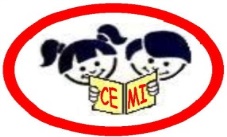                                               CENTRO EDUCACIONAL MUNICIPAL DE IOMERÊ                             DIRETORA: MARTA MARIA FALCHETTI                            COORDENADORA PEDAGÓGICA: TÂNIA BRESSAN                            ORIENTADORA: MARINEZ ZAGO                            SECRETÁRIA: ROSELI APARECIDA FIUZA DA ROSA CIVIERO                             PROFESSOR: ANDERSON FRANCIOSI                            PROFESSORA AUXILIAR: DIANA PERETTI                            IOMERÊ, 20 DE JULHO DE 2020.Orientações:Assistir vídeo gravado pelo professor contando um pouco sobre a história do município de Iomerê. No mesmo vídeo há entrevista com a diretora do CEMI POLO II Ana Maria Ebeling Turmina que relata um pouco da história de nosso município. Mãos à obraAgora é sua vez grave um vídeo de alguns minutos com uma pessoa de sua família, ou um vizinho, peça para que ele conte um pouquinho do que ele sabe sobre a história de nosso município, pode ser um relato de como era o município antigamente.Vamos criar uma frase com o tema “Minha vida, minha terra, meu lugar!”Em seguida escreva em uma folha a frase que você e sua família construíram, faça um desenho que represente nosso município, pode ser sobre a agricultura, monumentos ou até algo que faça você se lembrar do município.TEMPO PREVISTO: 2hOBJETIVOS: Trabalhar a história do município onde vive;Trabalhar a escrita autônoma e a criatividade;HABILIDADES:(EF02HI03) Selecionar situações cotidianas que remetam à percepção de mudança, pertencimento e memória.(EF02HI04) Selecionar e compreender o significado de objetos e documentos pessoais como fontes de memórias e histórias nos âmbitos pessoal, familiar, escolar e comunitário.(EF15LP10) Escutar, com atenção, falas de professores e colegas, formulando perguntas pertinentes ao tema e solicitando esclarecimentos sempre que necessário.(EF15LP11) Reconhecer características da conversação espontânea presencial, respeitando os turnos de fala, selecionando e utilizando, durante a conversação, formas de tratamento adequadas, de acordo com a situação e a posição do interlocutor.(EF02LP01) Utilizar, ao produzir o texto, grafia correta de palavras conhecidas ou com estruturas silábicas já dominadas.(EF02LP07) Escrever palavras, frases, textos curtos.AVALIAÇÃO:  avaliação dar-se-á pela realização da atividade comprovada pelo envio de fotos e vídeos solicitados.OUTROS: 